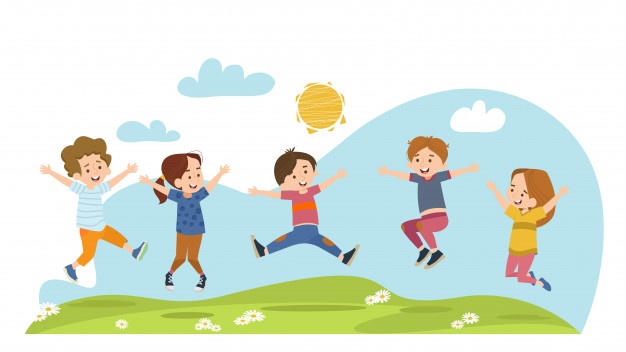 WITAJCIE KOCHANI!Nauka w tym tygodniu zapowiada się bardzo ciekawie.Nasz temat przewodni to Cuda i dziwy1. Pewnie już wiesz, że mamy miesiąc kwiecień.Posłuchaj wiersza Wandy Chotomskiej pt. „Kwiecień”:Chodzi Kwiecień po świeciew fiołkowym berecie,z czarodziejską pałeczką w kieszeni.Za pomocą pałeczkiw ciągu małej chwileczkiwszystkie rzeczy potrafi odmienić.Koniom – skrzydła doczepia,krowę zmieni w fortepian,tort upiecze ze śniegu,strusia wyśle na biegun,dom na dachu postawi,klucz zmajstruje żurawi,księżyc w czapkę ubierze,gwiazdy zmieni w talerze,z klombu zerwie dwa słonie,by pachniały w wazonie,z papug zrobi tygrysy,które jedzą irysy,sto kogucich grzebieniw wielkie góry zamieni –ledwie wyjmie pałeczkę z kieszeni.- Jaki miesiąc był bohaterem wiersza?- Jaki miesiąc występował przed kwietniem?- Jak nazywa się miesiąc, który wystąpi po nim?- Powiedz, jakie nieprawdopodobne rzeczy wyczarował w wierszu kwiecień swoją czarodziejską pałeczką? Czy jest to możliwe?Wyobraź sobie, że jesteś kwietniem. Weź ołówek (będzie to twoja czarodziejska pałeczka), poruszaj nią i dokończ zdanie:Jestem kwietniem i wyczaruję… - wymyśl coś nieprawdopodobnego.Jak myślisz, co znaczy przysłowie: Kwiecień – plecień, bo przeplata trochę zimy, trochę lata.2. Poruszaj się według słów rymowanki:Zrób do przodu cztery krokii wykonaj dwa podskoki.Zrób do tyłu kroki trzy,potem krzyknij: raz, dwa, trzy!Lewą ręką dotknij czoła,no i obróć się dokoła.W prawą stronę kroków pięćzrób – jeśli masz na to chęć.Potem kroki w lewą stronę:raz, dwa, trzy – no i zrobione.3. Weź cztery klocki: zielony, żółty, niebieski, czerwony.- Dokończ porównania:Zielony jak…Żółty jak…Czerwony jak…Niebieski jak…- Zastanów się Co by było, gdyby na Ziemi wszystko było czerwone… (niebieskie, różowe).- Narysuj lub namaluj farbami wymyśloną przez ciebie planetę:jej mieszkańców, rośliny, zwierzęta w wybranym, jednym kolorze np. czerwonym, niebieskim, różowym.Nadaj planecie nazwę.4. Wykonaj ćwiczenia: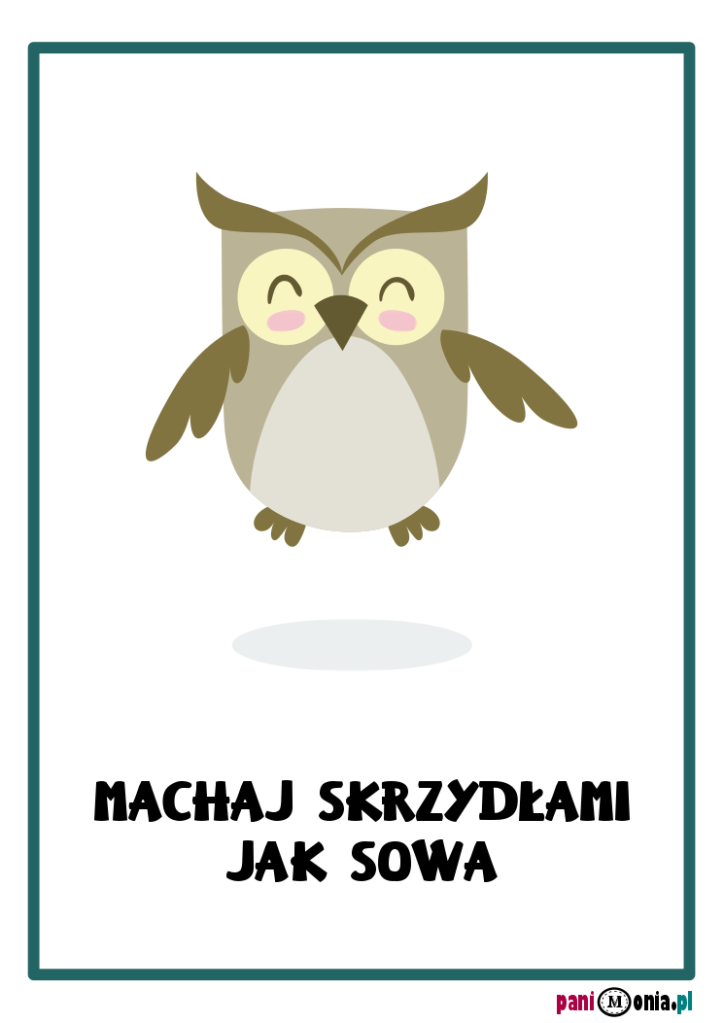 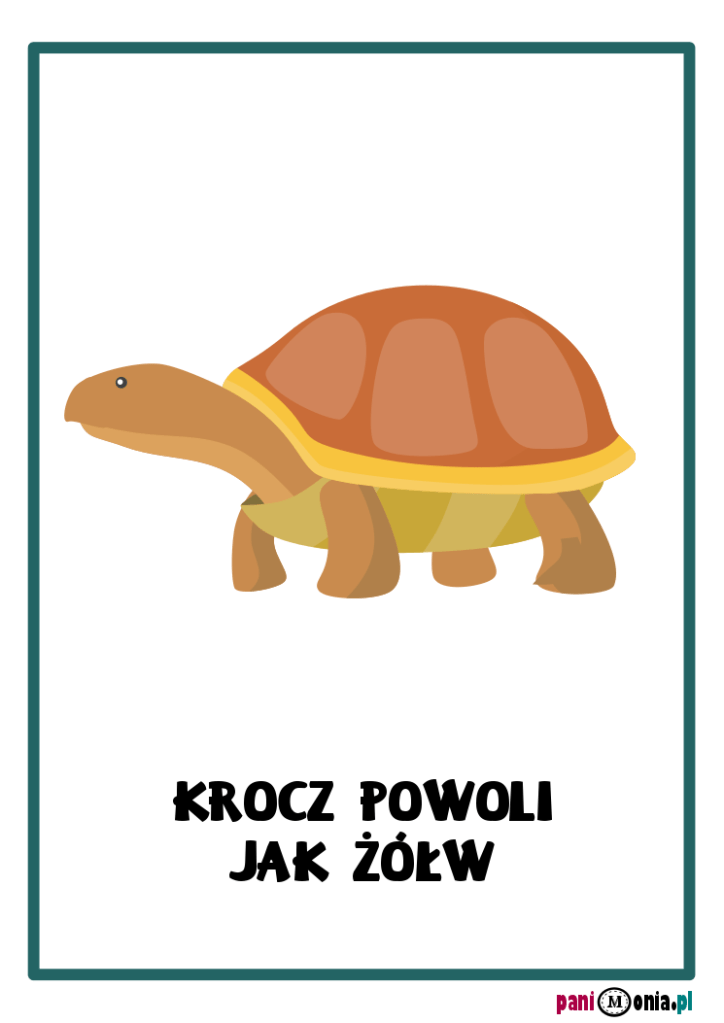 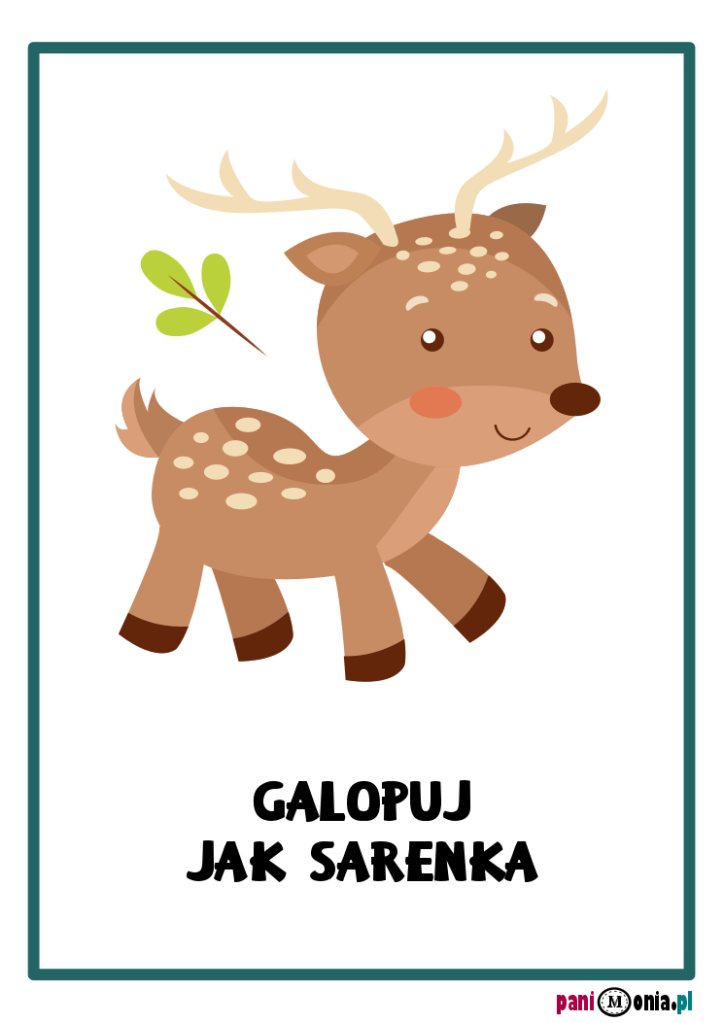 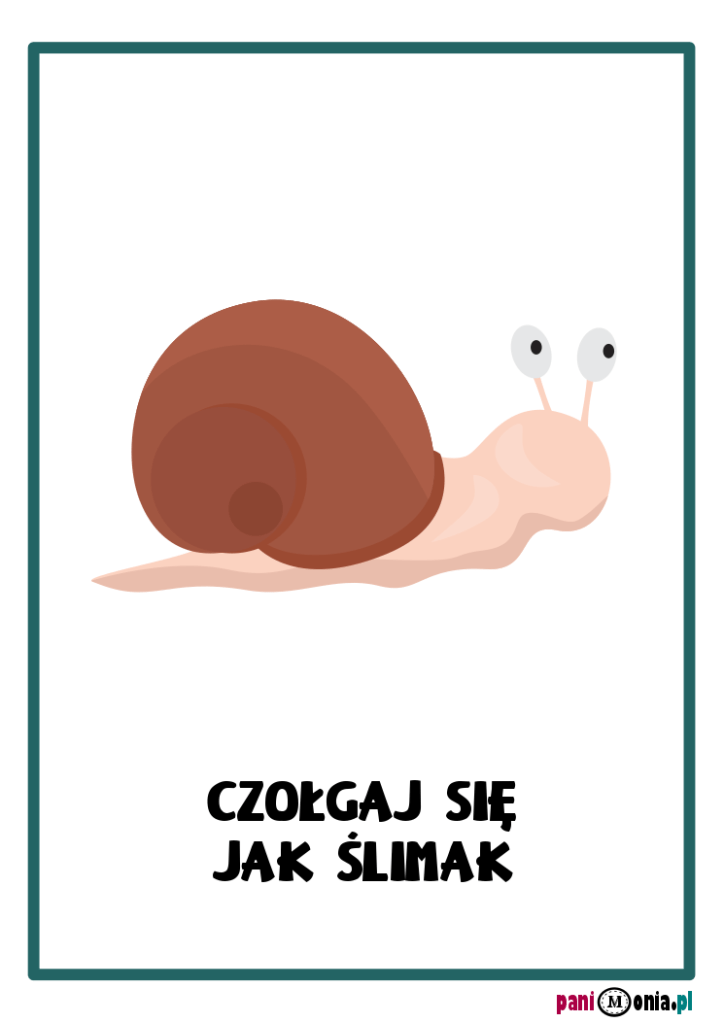 5. Przygotuj farby (żółtą, czerwoną i niebieską). Przypomnij sobie jakie kolory powstaną przez zmieszanie farb:- żółtej i niebieskiej (zielony)- niebieskiej i czerwonej (fioletowy)- czerwonej i żółtej (pomarańczowy)Podziel na sylaby słowo farby.Co słyszysz na początku słowa  farby?Podziel na sylaby nazwy obrazków, które rozpoczynają się głoską f.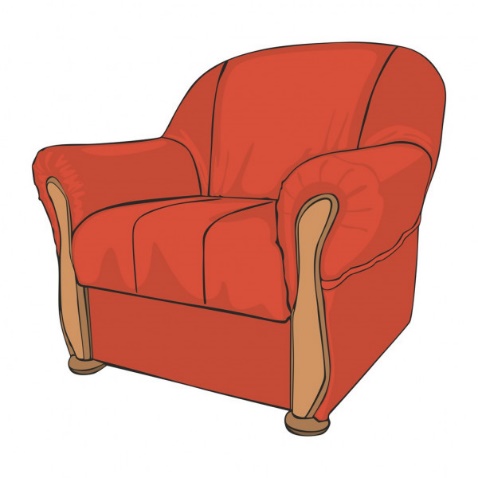 fo-tel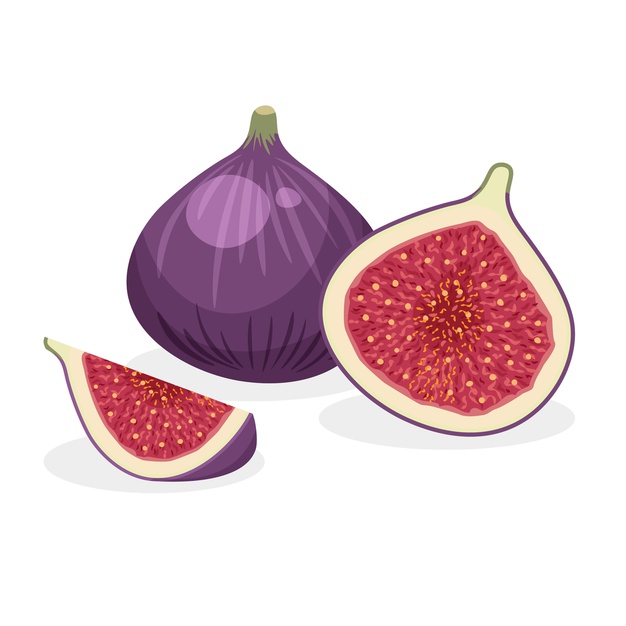 fi-ga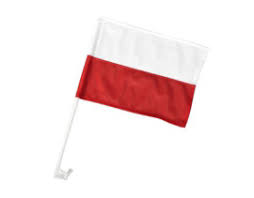 fla-gaPodziel słowo farby na głoski:f-a-r-b-yPodaj inne słowa, które rozpoczynają się głoską f (foka, fajka…)Podaj słowa, które mają w środku głoskę f (agrafka, delfin, perfumy…)Podaj słowa, które mają głoskę f  na końcu (elf, kilof…)Z ilu głosek składa się słowo farby (5 głosek).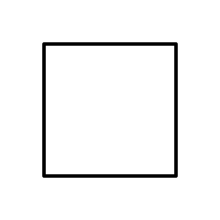 Jakie znasz imiona rozpoczynające się głoską f  (Franek, Filip, Felicja, Florentyna)Podziel imię Franek na sylaby.Podziel imię Franek na głoski:F-r-a-n-e-kZobacz jak wygląda litera f  mała i wielka, drukowana (5-l) i pisana (6 –l):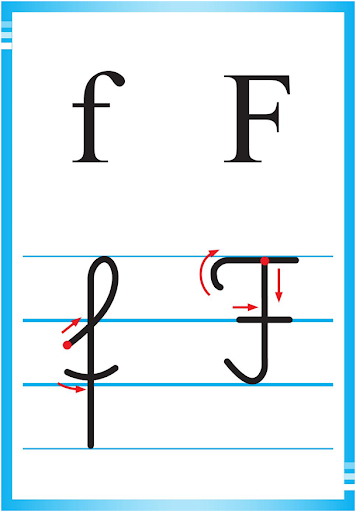 Przeczytaj wyrazy (6-latki):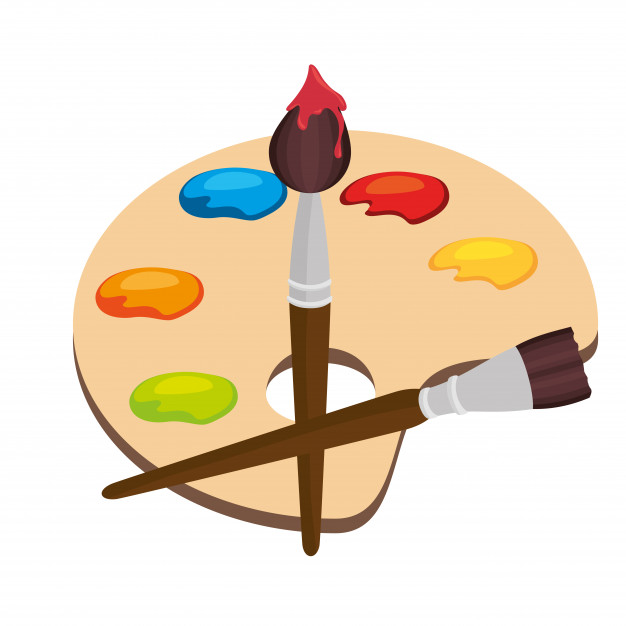 farby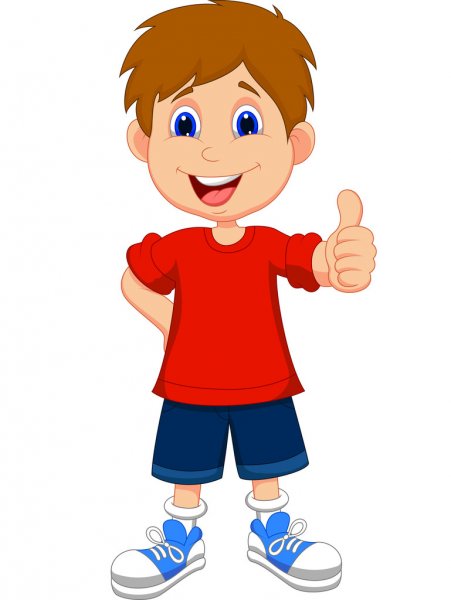 FranekOdszukaj wśród drukowanych liter – litery f, F - wskaż je: 6. Pokoloruj litery f, F ( 5 –latki)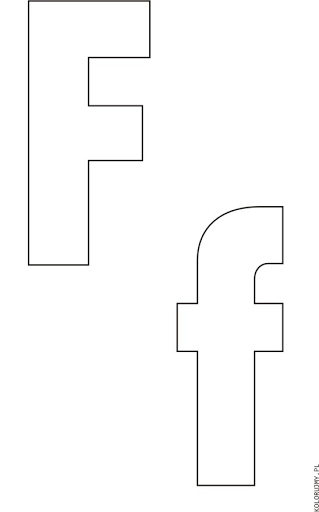 7. Pisz litery f, F po śladach a potem samodzielnie: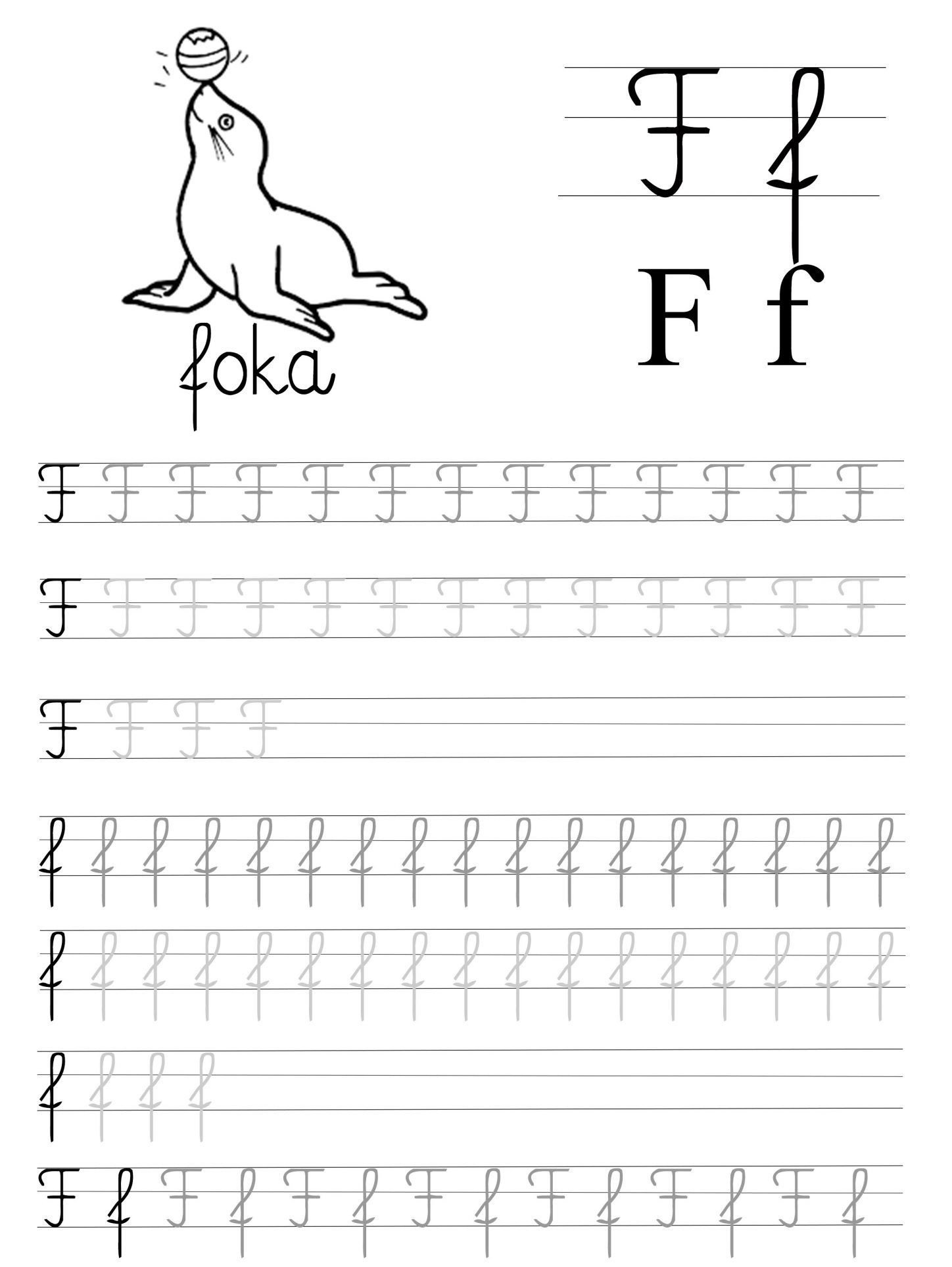 aArRnNfFbBkK